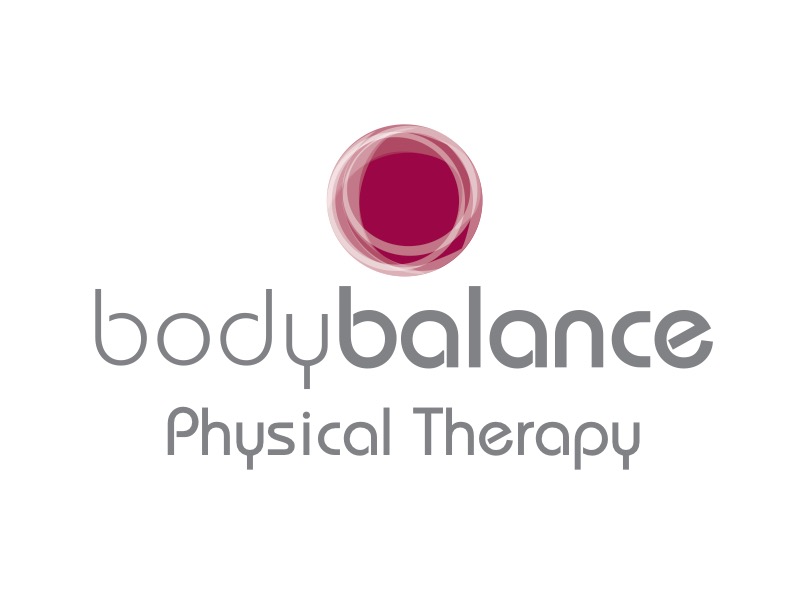 Patient Contact InformationPatient Name:______________________________________________    		Phone:_______________________________ (cell/home)						          	Phone:________________________________(cell/home)Email:______________________________________________________Date of Birth:______________________________________________Address:______________________________________________________________________________________________________Occupation/Location:_______________________________________________________________________________________					                                  Work Phone:_____________________________________						                (Note: This number used only in emergency)Emergency Contact:_________________________________     Phone:________________________________(cell/home)Name of Insurance Company:______________________________________________________________________________